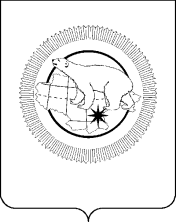 ГОСУДАРСТВЕННОЕ КАЗЁННОЕ УЧРЕЖДЕНИЕ «УПРАВЛЕНИЕ  ГРАЖДАНСКОЙ ЗАЩИТЫ И ПРОТИВОПОЖАРНОЙ СЛУЖБЫ ЧУКОТСКОГО АВТОНОМНОГО ОКРУГА»ПРИКАЗ19 сентября 2022 года                       №  47                                               г. АнадырьОб утверждении антикоррупционного стандарта закупочной деятельностиВ соответствии с Федеральными законами Российской Федерации от 25 декабря 2008 года № 273-ФЗ «О противодействии коррупции» и от 05 апреля 2013 года № 44-ФЗ «О контрактной системе в сфере закупок товаров, работ, услуг для обеспечения государственных и муниципальных нужд», п р и к а з ы в а ю:1. Утвердить Антикоррупционный стандарт закупочной деятельности в Государственном казённом учреждении «Управление гражданской защиты и противопожарной службы  Чукотского автономного округа».2. Отделу кадровой работы и делопроизводства, (Левашовой О.В.) ознакомить с данным приказом лиц в части касающейся.3. Контроль исполнения настоящего постановления оставляю за собой. Начальник Управления                                                                    В.А. ПереверинСОГЛАСОВАНОГлавный юрист Управления							О.В. АгиевичНачальник отдела государственных закупок								Л.С. ВасинРасчет рассылки:1 экз.- отдел ГЗС приказом ознакомлены: ______________ О.В. Агиевич______________ Л.С. Васин______________ А.В. Кулинченко ______________ А.В. Щербина______________ В.А. Кальченко______________ А.Д. Котловский ______________ А.А. Антонов______________ Р.С. Монахов______________ А.Д. Граничный______________ О.В. ЛевашоваПриложение к приказу от 19 сентября 2022г. № 47Антикоррупционный стандарт закупочной деятельности1. Общие положения1.1. Настоящий стандарт разработан в соответствии с положениями Федерального закона от 25 декабря 2008 года № 273-ФЗ «О противодействии коррупции», Федерального закона от 05 апреля 2013 года № 44-ФЗ «О контрактной системе в сфере закупок товаров, работ, услуг для обеспечения государственных и муниципальных нужд» (далее - Закон о контрактной системе), иных нормативных правовых актов в данной сфере регулирования.1.2. Используемые в настоящем Антикоррупционном стандарте понятия применяются в том же значении, что и в Законе о контрактной системе.2. Цели и задачи введения антикоррупционного стандарта2.1. Антикоррупционный стандарт представляет собой единую систему запретов, ограничений и дозволений, обеспечивающих предупреждение коррупции в сфере осуществления закупок товаров, работ, услуг для обеспечения государственных нужд Государственного казённого учреждения «Управление гражданской защиты и противопожарной службы  Чукотского автономного округа» (далее - Заказчик).2.2. Введение Антикоррупционного стандарта осуществлено в целях совершенствования закупочной деятельности Заказчика и создания эффективной системы реализации и защиты прав граждан и юридических лиц.2.3. Задачи введения Антикоррупционного стандарта:- создание системы противодействия коррупции у Заказчика;- устранение факторов, способствующих созданию условий для проявления коррупции;- формирование нетерпимости к коррупционному поведению;- повышение эффективности закупочной деятельности Заказчика;- повышение ответственности работников при осуществлении ими своих прав и обязанностей.3. Запреты, ограничения и дозволения, обеспечивающие предупреждение коррупции в деятельности заказчика в сфере закупок3.1. В целях предупреждения коррупции при осуществлении закупок товаров, работ, услуг для обеспечения государственных нужд Заказчика устанавливаются:1) Гарантии на использование при определении поставщика (подрядчика, исполнителя) критериев оценки и их величин значимости, указанных в извещении об осуществлении закупки, документации о закупке (в случае, если Законом о контрактной системе предусмотрена документация о закупке).2) Ограничения на:- осуществление закупок, не предусмотренных действующим законодательством;- введение квалификационных требований, предъявляемых к участникам закупок, не предусмотренных действующим законодательством;- участие в закупках лиц, находящихся в реестре недобросовестных поставщиков;- иные ограничения, предусмотренные действующим законодательством.3) Запреты на:- установление и использование любых условий и процедур, ограничивающих свободную конкуренцию физических и юридических лиц, в том числе индивидуальных предпринимателей, осуществляющих поставку товаров, выполнение работ, оказание услуг для Заказчика, за исключением случаев, прямо предусмотренных законом;- немотивированное отклонение заявок на участие в закупке или принятие решения об отмене закупки;- создание любых препятствий, за исключением случаев, предусмотренных действующим законодательством об охране государственной, коммерческой или иной тайны, к освещению средствами массовой информации хода и результатов закупок, а также для доступа средств массовой информации, заинтересованных организаций и граждан к протоколам процедур закупок;- выставление любых, не предусмотренных законом, требований по установлению подлинности документов, подтверждающих квалификацию участника закупки;- участие в работе комиссии по осуществлению закупок физических лиц, которые были привлечены в качестве экспертов к проведению экспертной оценки извещения об осуществлении закупки, документации о закупке (в случае, если Законом о контрактной системе предусмотрена документация о закупке), заявок на участие в конкурсе, оценки соответствия участников закупки дополнительным требованиям, либо физических лиц, лично заинтересованных в результатах определения поставщиков (подрядчиков, исполнителей), в том числе физических лиц, подавших заявки на участие в таком определении или состоящих в штате организаций, подавших данные заявки, либо физических лиц, на которых способны оказать влияние участники закупки (в том числе физических лиц, являющихся участниками (акционерами) этих организаций, членами их органов управления, кредиторами указанных участников закупки), либо физических лиц, состоящих в браке с руководителем участника закупки, либо являющихся близкими родственниками (родственниками по прямой восходящей и нисходящей линии (родителями и детьми, дедушкой, бабушкой и внуками), полнородными и не полнородными (имеющими общих отца или мать) братьями и сестрами), усыновителями руководителя или усыновленными руководителем участника закупки, а также непосредственно осуществляющих контроль в сфере закупок должностных лиц контрольного органа в сфере закупок;- иные запреты, предусмотренные действующим законодательством.3.2. Дозволения при осуществлении закупок на:- установление порядка формирования, обеспечения размещения, исполнения и контроля за исполнением закупки в соответствии с федеральными законами и иными нормативными правовыми актами Российской Федерации;- формирование комиссии по осуществлению закупок с учетом требований действующего законодательства;- использование при определении поставщика (подрядчика, исполнителя) критериев оценки и их величин значимости;- принятие решения о способе определения поставщика (подрядчика, исполнителя);- направление требования об уплате неустоек (штрафов, пеней) в случае просрочки исполнения поставщиком (подрядчиком, исполнителем) обязательств (в том числе гарантийного обязательства), предусмотренных контрактом, а также в иных случаях неисполнения или ненадлежащего исполнения поставщиком (подрядчиком, исполнителем) обязательств;- привлечение экспертов, экспертных организаций для проверки предоставленных поставщиком (подрядчиком, исполнителем) результатов, предусмотренных контрактом, в части их соответствия условиям контракта;- обращение Заказчика в суд с иском о возмещении убытков, причиненных уклонением участника закупки от заключения контракта, в части, не покрытой суммой обеспечения заявки на участие в закупке;- заключение контракта с иным участником закупки в случаях, предусмотренных Законом о контрактной системе;- на определение обязательств по контракту, которые должны быть обеспечены;- иные дозволения, предусмотренные действующим федеральным законодательством.3.3. Заказчик информирует партнеров и контрагентов о программах, стандартах поведения, процедурах и правилах, направленных на профилактику и противодействие коррупции.3.4. Заказчик реализует требования настоящего Антикоррупционного стандарта при проведении антикоррупционного контроля в закупочной деятельности. Антикоррупционный стандарт включает проверку извещения об осуществлении закупки, документации о закупке (если Законом о контрактной системе предусмотрена документация о закупке) и участников закупки/контрагентов в целях оценки уровня их благонадежности и добросовестности, урегулирование конфликта интересов, исключение аффилированности и иных злоупотреблений, связанных с занимаемыми должностями.3.5. В рамках проверки извещения об осуществлении закупки, документации о закупке контроль осуществляется на 3 этапах:- предварительном - проверка проекта плана-графика закупок;- текущем - проверка аналитических и пояснительных записок, подтверждающих обоснованность планируемой закупки;- последующем - проверка пояснительных записок, обосновывающих заключение дополнительных соглашений, а также рассмотрение жалоб и обращений контрагентов и иных физических и юридических лиц о возможных фактах коррупции.3.6. В рамках проверки участников закупки/контрагентов, оценки уровня их благонадежности и добросовестности проводится работа по раскрытию структуры собственников контрагентов, включая бенефициаров, в том числе конечных, а также о составе исполнительных органов; по проверке их репутации и длительности деятельности на рынке, участия в коррупционных скандалах и т. п.; по урегулированию конфликта интересов, исключению аффилированности и иных злоупотреблений, связанных с занимаемыми должностями.3.7. В рамках проверки для участников закупки/контрагентов устанавливаются следующие требования:- подписание Антикоррупционных обязательств - согласие участника закупки на соблюдение и исполнение принципов, требований Антикоррупционной политики, в том числе обязанность не совершать коррупционные и иные правонарушения, представить полную и достоверную информацию о цепочке собственников, включая бенефициаров, в том числе конечных, а также о составе исполнительных органов с приложением подтверждающих документов;- предоставление справки о наличии конфликта интересов и/или связей, носящих характер аффилированности с работниками Заказчика;- предоставление информации в отношении всей цепочки собственников, включая бенефициаров (в том числе конечных), а также сведений о структуре исполнительных органов;- предоставление согласия на обработку персональных данных;- подписание Антикоррупционной оговорки к контракту, декларирующей проведение Заказчиком Антикоррупционной политики и не допускающей совершения коррупционных и иных правонарушений.3.8. Требования настоящего Антикоррупционного стандарта обязательны для всех участников закупки и являются неотъемлемой частью извещения об осуществлении закупки, документации о закупке (если Законом о контрактной системе предусмотрена документация о закупке).3.9. На этапе исполнения контракта осуществляется контроль за соблюдением требований Антикоррупционной оговорки и внесением изменений в цепочку собственников контрагента, в случае несоблюдения указанных требований предусматривается расторжение контракта.3.10. Заказчик отказывается от стимулирования каким-либо образом работников контрагентов, в том числе путем предоставления денежных сумм, подарков, безвозмездного выполнения в их адрес работ (услуг) и другими не поименованными здесь способами, ставящими работника контрагента в определенную зависимость и направленными на обеспечение выполнения этим работником каких-либо действий в пользу Заказчика.4. Требования к применению и исполнению антикоррупционного стандарта4.1. Антикоррупционный стандарт применяется в деятельности Заказчика при осуществлении своих функций и исполнении полномочий в сфере осуществления закупок товаров, работ, услуг.4.2. Антикоррупционный стандарт обязателен для исполнения всеми работниками Заказчика.4.3. За применение и исполнение настоящего Антикоррупционного стандарта несут ответственность работники Заказчика. Общую ответственность за применение и исполнение настоящего Антикоррупционного стандарта несут руководители соответствующих подразделений Заказчика.5. Требования к порядку и формам контроля за соблюдением установленных запретов, ограничений и дозволений5.1. Контроль за соблюдением установленных запретов, ограничений и дозволений осуществляет комиссия по противодействию коррупции.5.2. Формы контроля за соблюдением установленных запретов, ограничений и дозволений:- обращения и заявления работников Заказчика в комиссию по противодействию коррупции о фактах или попытках нарушения установленных запретов, ограничений и дозволений;- обращения и заявления граждан в комиссию по противодействию коррупции о фактах или попытках нарушения установленных запретов, ограничений и дозволений.по основной деятельности     